THÔNG BÁOTÌNH HÌNH SINH VẬT GÂY HẠI CHỦ YẾU 7 NGÀYTRÊN MỘT SỐ CÂY TRỒNG(Từ ngày 17/01/2019 đến ngày 25/01/2020)Phần thứ 1TÌNH HÌNH SINH TRƯỞNG CỦA CÂY TRỒNG1. Các tỉnh Bắc bộ2. Các tỉnh Bắc Trung bộ 3. Các tỉnh Duyên hải Nam Trung bộ và Tây Nguyên 4. Các tỉnh Đông Nam bộ và Đồng bằng sông Cửu LongTỉnh Kiên Giang có 20 ha lúa vụ đông xuân bị ảnh hưởng do hạn mặn tỷ lệ từ 30-40%Phần thứ 2SINH VẬT GÂY HẠI CÂY TRỒNGI. TÌNH HÌNH SINH VẬT GÂY HẠI VÀ BIỆN PHÁP CHỈ ĐẠO, THỰC HIỆN1. Tình hình sinh vật gây hại cây trồng1.1. Cây lúa- Rầy hại lúa: Diện tích nhiễm 15.830 ha (tăng 9.201 ha so với kỳ trước, giảm 13.380 ha so với CKNT). Phân bố chủ yếu tại các tỉnh Kiên Giang, An Giang, Vĩnh Long, Tiền Giang, Bình Thuận, Lâm Đồng...- Bệnh đạo ôn+ Bệnh đạo ôn hại lá: Diện tích nhiễm 28.050 ha (tăng 4.254 ha so với kỳ trước, tăng 970 ha so với CKNT), phòng trừ 109 ha. Phân bố chủ yếu tại các tỉnh đồng bằng sông Cửu Long và các tỉnh Duyên Hải nam Trung bộ.+ Bệnh đạo ôn cổ bông: Diện tích nhiễm 2.822 ha (tăng 1.968 ha so với kỳ trước, tăng 777 ha so với CKNT). Tập trung các tỉnh phía Nam.- Bệnh khô vằn: Diện tích nhiễm 3.146 ha (tăng 2.899 ha so với kỳ trước, tăng 1.302 ha so với CKNT). Phân bố chủ yếu tại các tỉnh Gia Lai, Bình Thuận, Hậu Giang, Vĩnh Long,... - Bệnh đen lép hạt: Diện tích nhiễm 4.963 ha (tăng 1.880 ha so với kỳ trước, giảm 3.163 ha so với CKNT). Phân bố chủ yếu tại các tỉnh phía Nam và các tỉnh Duyên Hải nam Trung bộ.- Bệnh bạc lá: Diện tích nhiễm 5.284 ha (giảm 164 ha so với kỳ trước, giảm 5.081 ha so với CKNT). Phân bố ở các tỉnh An Giang, Kiên Giang, Vĩnh Long, Trà Vinh,…- Sâu cuốn lá nhỏ: Diện tích nhiễm 3.559 ha (tăng 230 ha so với kỳ trước, giảm 1.714 ha so với CKNT). Tập trung tại tỉnh Kiên Giang, An Giang, Vĩnh Long,... - Sâu đục thân: Diện tích nhiễm 321 ha (giảm 1.095  ha so với kỳ trước, giảm 256 ha so với CKNT). Phân bố tập trung tại các tỉnh Bình Thuận, Khánh Hòa, Gia Lai, Ninh Thuận, …- Chuột: Diện tích hại 4.741 ha (tăng 605 ha ha so với kỳ trước, tăng 1.864 ha so với CKNT). Phân bố ở các tỉnh trồng lúa-  OBV: Diện tích hại 2.854 ha (tăng 382 ha so với kỳ trước, giảm 2.698 ha so với CKNT). Phân bố ở các tỉnh trồng lúa.1.2. Cây ngô:- Sâu keo mùa thu nhiễm 1.040 ha (giảm 10 ha so với kỳ trước), diện tích nhiễm nặng 38 ha, phòng trừ 259 ha. Phân bố ở hầu hết các tỉnh trồng ngô trong cả nước. Hại nặng một số tỉnh miền núi phía Bắc và Tây Nguyên.- Bệnh lùn xoắn cây ngô: Phát sinh gây hại cục bộ, diện tích nhiễm 12,75 ha tương đương tuần trước, tỷ lệ cây bị hại 2-3%, cao 5-7%, cục bộ 15-20%. Phân bố ở  huyện Hương Khê và Vũ Quang, Hà Tĩnh (12,0ha) và Nghệ An (0,75ha).1.3. Các loại rau, màu: Bệnh xoăn lá virus trên cây cà chua, bệnh sưng rễ, bọ nhảy, bệnh mốc sương, sâu tơ, bọ nhảy… gây hại nhẹ đến trung bình.1.4. Cây nhãn, vải: Bệnh chổi rồng nhãn diện tích nhiễm 2.011 ha (tăng 27 ha so với kỳ trước, giảm 2.027 ha so với CKNT), nhiễm nặng 470 ha. Tập trung tại các tỉnh phía Nam.1.5. Cây thanh long: Bệnh đốm nâu diện tích nhiễm 1.296 ha (tăng 509 ha so kỳ trước, giảm 1.714 ha so với CKNT), nặng 01 ha, phòng trừ  600 ha. Tập trung tại các tỉnh Bình Thuận, Tiền Giang, Long An, Đồng Nai, Bà Rịa - Vũng Tàu.1.6. Cây dừa: Bọ cánh cứng hại diện tích 8.016 ha (giảm 13 ha so với kỳ trước, giảm 1.673  ha so với CKNT), nặng 237 ha. Phân bố chủ yếu tại các tỉnh Cà Mau, Bến Tre, Tiền Giang, Sóc Trăng, Kiên Giang, Trà Vinh, Vĩnh Long. 1.7. Cây hồ tiêu- Tuyến trùng rễ: Diện tích nhiễm 4.257 ha (giảm 138 ha so với kỳ trước, giảm 1.971 ha so với CKNT), nhiễm nặng 1.224 ha. Tập trung tại các tỉnh Đắk Lắk, Đắk Nông, Lâm Đồng, Phú Yên…- Bệnh chết chậm: Diện tích nhiễm 4.205 ha (giảm 31 ha so với kỳ trước, giảm 2.249 ha so với CKNT), nhiễm nặng 868 ha. Tập trung tại các tỉnh Tây Nguyên và Đông Nam bộ- Bệnh chết nhanh: Diện tích nhiễm 574 ha (tăng 23 ha so với kỳ trước, giảm 574 ha so với CKNT), nhiễm nặng 09 ha. Tập trung tại các tỉnh Tây Nguyên và Đông Nam bộ.1.8. Cây cà phê	- Bệnh khô cành: Diện tích nhiễm 13.583 ha (giảm 222 ha so với kỳ trước, tăng 593 ha so CKNT), nhiễm nặng 50 ha, phòng trừ 3.313 ha. Tập trung chủ yếu tại các tỉnh Lâm Đồng, Đắk Lắk, Gia Lai...- Bệnh gỉ sắt: Diện tích nhiễm 9.077 ha (tăng 67 ha so với kỳ trước, giảm 587 ha so CKNT), nặng 95 ha, phòng trừ 2.089 ha. Tập trung chủ yếu tại các tỉnh Lâm Đồng,  Khánh Hòa, Gia Lai, ...- Bọ xít muỗi: Diện tích nhiễm 1.959 ha (giảm 230 ha so với kỳ trước, giảm 1.040 ha so với CKNT). Tập trung tại Lâm Đồng.1.9. Cây chè: Bọ xít muỗi, diện tích nhiễm 1.707 ha (giảm 222 ha so với kỳ trước, tăng 854 ha so với CKNT), phòng trừ 450 ha. Phân bố tại các tỉnh Lâm Đồng, Thái Nguyên.1.10. Cây sắn (mì): Bệnh khảm lá virus, diện tích nhiễm 32.218 ha (giảm 2.156 ha so với kỳ trước, tăng 13.123 ha so với CKNT), nhiễm nặng 2.980 haBệnh đang gây hại tại 19 tỉnh: Tây Ninh, Bình Phước (không báo cáo số liệu), Bình Dương, Đồng Nai, Long An, Tp. Hồ Chí Minh, Bà Rịa – Vũng Tàu, Gia Lai, Đắk Lắk, Kon Tum, Bình Thuận, Ninh Thuận, Phú Yên, Khánh Hòa, Quảng Ngãi, An Giang, Lâm Đồng, Quảng Ngãi, Quảng Trị 1.11. Cây điều- Bọ xít muỗi: Diện tích nhiễm 6.555 ha (giảm 941 ha so với kỳ trước, giảm 13.427 ha so với CKNT), phòng trừ 3.981 ha. Phân bố tại các tỉnh Đồng Nai, Bình Phước, Đăk lăk, Gia Lai, Lâm Đồng, Bà Rịa Vũng Tàu.- Bệnh thán thư: Diện tích nhiễm 12.040 ha (giảm 146 ha so với kỳ trước, giảm 18.469 ha so với CKNT), phòng trừ 3.876 ha. Phân bố tại các tỉnh Đồng Nai, Bình Phước, Đăk Lăk, Gia Lai, Bà Rịa Vũng Tàu.- Sâu đục thân cành: Diện tích nhiễm 3.323  ha (giảm 2.287 ha so với kỳ trước, giảm 11.137 ha so với CKNT). Phân bố tại các tỉnh Đồng Nai, Bình Phước, Gia Lai, Lâm Đồng…2. Công tác chỉ đạo triển khai, thực hiện- Chỉ đạo các tỉnh trồng ngô tiếp tục thực hiện Chỉ thị 4962/BNN-BVTV ngày 15/7/2019 của Bộ trưởng về tăng cường chỉ đạo phòng chống sâu keo mùa thu hại ngô. - Các tỉnh đồng bằng sông Cửu Long tập trung theo dõi diễn biến sâu năn (muỗi hành), rầy nâu vào đèn, lấy mẫu giám định xác định tỷ lệ rầy nâu nhiễm virus vàng lùn, lùn xoắn lá và theo dõi tiến độ xuống giống vụ Đông Xuân 2019 – 2020 để phục vụ công tác chỉ đạo phòng chống SVGH. Chỉ đạo các tỉnh An Giang, Kiên Giang, Đồng Tháp, Bạc Liêu, Long An, Tiền Giang tăng cường các biện pháp quản lý sâu năn hiệu quả.- Các tỉnh Tây Nguyên, Đông Nam bộ chủ động biện pháp phòng chống các SVGH như: bệnh chết nhanh, chết chậm hại hồ tiêu; bệnh nứt thân xì mủ trên cây sầu riêng và bọ xít muỗi, bệnh thán thư trên cây điều.- Các tỉnh trồng sắn tiếp tục thực hiện tốt Chỉ thị số 5957/CT-BNN-BVTV ngày 06/8/2018 của Bộ Nông nghiệp và PTNT về việc tăng cường công tác phòng chống bệnh khảm lá virus hại sắn.- Các tỉnh thực hiện tốt Chỉ thị số 9864/CT-BNN-BVTV ngày 19/12/2018 của Bộ NN&PTNT về việc tăng cường công tác phòng, chống chuột bảo vệ sản xuất trồng trọt.- Các tỉnh nghiêm túc thực hiện công văn số   /BVTV-TV ngày   /01/2020 của Cục BVTV về công tác phòng chôngs sinh vật gây hại cây trồng trong dịp Tết Nguyên đán. II. DỰ BÁO SINH VẬT GÂY HẠI TRONG TUẦN TỚI VÀ ĐỀ XUẤT BIỆN PHÁP PHÒNG CHỐNG1.1. Trên lúaa) Các tỉnh phía Bắc- Mạ chiêm xuân sớm: Sâu đục thân hai chấm, bệnh đạo ôn, ốc bươu vàng mật độ, tỷ lệ hại thấp; chuột, rầy nâu - rầy lưng trắng hại diện hẹp.- Lúa: Ốc bươu vàng, chuột, tuyến trùng rễ, bệnh nghẹt rễ tiếp tục gây hại.b) Các tỉnh Duyên Hải Nam Trung bộ và Tây Nguyên- Rầy nâu, rầy lưng trắng, sâu đục thân, sâu cuốn lá nhỏ, bệnh đạo ôn...gây hại trên lúa ở giai đoạn đòng đến  trỗ chín.- Bọ trĩ, ruồi đục nõn, sâu năn...gây hại ở giai đoạn mạ đến đẻ nhánh.- Chuột: Gây hại nhẹ trên các trà lúa, nặng hại cục bộ.	- OBV: Lây lan theo nguồn nước.c) Các tỉnh Đông Nam bộ và đồng bằng sông Cửu Long- Rầy nâu: phổ biến trưởng thành mang trứng – tuổi 1, gây hại chủ yếu ở mức nhẹ-trung bình. - Bệnh đạo ôn lá, bệnh bạc lá, bệnh khô vằn, sâu đục thân... tiếp tục phát triển gây hại trên ở giai đoạn đẻ nhánh đến đòng trỗ; Chuột gây hại ở giai đoạn đòng trỗ đến chín; OBV gây hại giai đoạn mạ.- Muỗi hành (sâu năn): xuất hiện cục bộ ở giai đoạn lúa đẻ nhánh-đòng tại một số địa phương. Kết hợp với thời tiết se lạnh, trời âm u, có sương mù là điều kiện thích hợp cho muỗi hành phát sinh phát triển. Các tỉnh An Giang, Kiên Giang, Đồng Tháp, Bạc Liêu, Long An, Tiền Giang cần theo dõi chặt chẽ đối tượng này để có biện pháp quản lý hiệu quả. - OBV trên lúa ở giai đoạn mạ; sâu cuốn lá nhỏ, bệnh bạc lá vi khuẩn giai đoạn đẻ nhánh-đòng; chuột giai đoạn trỗ chín.1.2. Trên cây trồng khác- Trên cây ngô: sâu keo mùa thu tiếp tục phát sinh gây hại.- Trên cây rau, màu: sâu tơ, sâu xanh, bọ nhảy, sâu khoang, ruồi đục lá, bệnh phấn trắng, bọ trĩ, nhện đỏ… phát sinh gây hại nhẹ; bệnh xoăn lá virus tiếp tục gây hại trên cây cà chua.- Cây ăn quả có múi: Ruồi đục quả, nhện đỏ, rệp sáp, sâu vẽ bùa.... tiếp tục hại; Bệnh chảy gôm, bệnh loét, bệnh vàng lá thối rễ tiếp tục phát sinh gây hại xu hướng tăng tại các vùng chuyên canh.- Cây nhãn, vải: bệnh chổi rồng nhãn tiếp tục gây hại tại các tỉnh phía Nam.- Cây chè: Bọ xít muỗi, bọ cánh tơ, rầy xanh, bệnh thối búp, bệnh phồng lá ... tiếp tục gây hại.- Cây mía: Bệnh trắng lá, bệnh chồi cỏ, sâu non bọ hung, sâu non xén tóc...tiếp tục gây hại cục bộ tại vùng ổ dịch, nặng hại cục bộ. - Cây sắn: Bệnh khảm lá tiếp tục gây hại, có khả năng phát sinh gây hại tăng; rệp sáp bột hồng tái xuất hiện và gây hại tại địa phương đã từng phát hiện trước đây.- Cây cà phê: Bọ xít muỗi tiếp tục gây hại trên cà phê chè ở Lâm Đồng; bọ cánh cứng tiếp tục gây hại trên cây cà phê ở giai đoạn kiến thiết cơ bản ở Kon Tum, Đắk Lắk,rệp sáp, rệp vảy, bệnh khô cành, khô quả, mọt đục quả, bệnh thán thư, bệnh gỉ sắt... tiếp tục gây hại. - Cây hồ tiêu: Tuyến trùng hại rễ, bệnh chết nhanh, bệnh gỉ sắt, bệnh thán thư, bệnh chết chậm, rệp các loại... tiếp tục gây hại. - Cây điều: Bọ xít muỗi, sâu đục thân/cành, bệnh khô cành...tiếp tục gây hại tăng ở giai đoạn PTTL, ra lộc non.- Cây sầu riêng: Bệnh nứt thân xì mủ, bệnh thán thư...gây hại nhẹ. - Cây thanh long: Bệnh đốm nâu, thán thư, thối rễ tóp cành phát sinh gây hại.- Cây dừa: Bọ cánh cứng, bệnh thối nõn... tiếp tục gây hại.Phần thứ 3ĐỀ NGHỊ1. Các tỉnh phía Bắc - Thực hiện công văn số 121/BVTV-TV ngày 16 tháng 01 năm 2020 về việc theo dõi và phòng chống sinh vật gây hại cây trồng dịp Tết Nguyên đán.      - Thực hiện công văn số 3626/BVTV-TV ngày 18/12/2019 về việc phòng chống chuột gây hại trong sản xuất nông nghiệp.      - Trên mạ, gốc rạ, bờ cỏ: Thường xuyên theo dõi chặt chẽ diễn biến nguồn sâu chuyển vụ như: Sâu đục thân hai chấm, rầy nâu, rầy lưng trắng, sâu cuốn lá nhỏ.      - Trên lúa: Phòng trừ các đối tượng dịch hại ở những nơi có mật độ, tỷ lệ cao.	- Tiếp tục theo dõi sâu bệnh trên các cây trồng khác như: Ngô, rau họ hoa thập tự, cà chua, khoai tây, cây ăn quả, cây công nghiệp và cây lâm nghiệp. 	2. Các tỉnh Duyên hải Nam Trung bộ và Tây Nguyên	         - Thực hiện công văn số 121/BVTV-TV ngày 16 tháng 01 năm 2020 về việc theo dõi và phòng chống sinh vật gây hại cây trồng dịp Tết Nguyên đán.         - Thực hiện công văn số 3626/BVTV-TV ngày 18/12/2019 về việc phòng chống chuột gây hại trong sản xuất nông nghiệp.	  - Thực hiện tốt Chỉ thị 4962/BNN-BVTV ngày 15/7/2019 về việc tăng cường công tác phòng, chống sâu keo mùa thu hại ngô.- Theo dõi: Bệnh chết nhanh, chết chậm, tuyến trùng rễ, ... trên cây tiêu; Bọ xít muỗi, bệnh thán thư, sâu đục thân cành hại cây điều; Bệnh thối cành, thối quả, bệnh thối rễ tóp cành... hại trên cây thanh long; bệnh nứt thân xì mủ, bệnh thán thư, ... hại trên cây sầu riêng. - Trên cây sắn: Bệnh khảm lá virus đang phát sinh gây hại gia tăng, đề nghị các tỉnh tăng cường theo dõi diễn biến bệnh, rà soát kỹ diện tích nhiễm sắn ở địa phương, chỉ đạo tiêu hủy triệt để nguồn bệnh tránh lây lan diện rộng.3. Các tỉnh Đông Nam bộ và đồng bằng sông Cửu Long	- Thực hiện nghiêm túc công văn số 121/BVTV/TV ngày 16/01/2020 về việc theo dõi và phòng chống sinh vật gây hại cây trồng dịp Tết Nguyên đán.- Thời tiết hiện nay thích hợp sâu năn phát sinh phát triển, cảnh báo với các địa phương theo dõi sát đối tượng này nhất là trong đợt gieo sạ vào đầu tháng 01/2020.  	- Tiếp tục theo dõi sát diện tích và mức độ nhiễm bệnh khảm lá sắn, tiêu hủy các diện tích bị nhiễm bệnh nặng. 	  - Thực hiện tốt Chỉ thị 4962/BNN-BVTV ngày 15/7/2019 về việc tăng cường công tác phòng, chống sâu keo mùa thu hại ngô.	- Hiện nay cây điều đang ở giai đoạn quả non, thời tiết thích hợp (đêm trời lạnh, sáng sớm có sương mù) cho bọ xít muỗi và bệnh thán thư gia tăng cần tăng cường công tác điều tra phát hiện để phát hiện sớm và có biện pháp quản lý tốt hai đối tượng này.DIỆN TÍCH NHIỄM DỊCH HẠI CHỦ YẾU TRÊN MỘT SỐ CÂY TRỒNG (Từ ngày 17/01/2019 đến ngày 23/01/2019)CỤC BẢO VỆ THỰC VẬTBỘ NÔNG NGHIỆPVÀ PHÁT TRIỂN NÔNG THÔNCỤC BẢO VỆ THỰC VẬTCỘNG HÒA XÃ HỘI CHỦ NGHĨA VIỆT NAMĐộc lập - Tự do - Hạnh phúcSố: 04/TBSB-BVTVHà Nội, ngày 24 tháng 01 năm 2020Cây trồngGiai đoạn sinh trưởngDiện tích (ha)- Mạ chiêm xuân sớm Gieo, nhổ cấy  18.744- Lúa sạ Gieo. đẻ nhánh  766- Lúa cấy Bén rễ, hồi xanh, đẻ nhánh13.777- Ngô đôngPT bắp, thu hoạch  31.368- Khoai tâyPT củ, thu hoạch 6.638- Rau họ thập tựPTTL, thu hoạch45.241- Cam, quýt, bưởiPT quả - thu hoạch50.112- Nhãn, vảiPhát triển lộc, chăm sóc 74.805- ChèPT búp - đốn 89.531- Cà phêPT quả, TH  21.024- Cao suKTCB, thu hoạch nhựa23.202Cây trồngGiai đoạn sinh trưởngDiện tích (ha)- Lúa đông xuân  - Lúa gieo Mạ ,  3-4  lá Bén rễ, hồi xanh , đẻ nhánhCấy 1.71176.15915.473- NgôNhiều giai đoạn  29.868- Rau các loại, ớt Cây con - PT thân lá - TH10.436- Lạc ĐôngThu hoạch 218- Cam, chanhThu hoạch, Phân hóa hoa 24.148- MíaTích lũy đường. chín 53.913- Hồ tiêuRa hoa, PT quả 3.813- Cà phêNuôi quả - thu hoạch5.624- Cao suKTCB - KD76.610- ChèKTCB - KD13.421- Cây sắnPTTL - củ 54.318Trồng mới 11.097- LuồngKTCB - KD83.756- Thông KTCB-KD104.806Keo bạch đàn KTCB – KD283.371Cây trồngGiai đoạn sinh trưởng Diện tích (ha)- Cây lúa:224.254Vụ Đông Xuân cực sớmĐứng cái, làm đòng 1.668Vụ Đông Xuân sớm Đẻ nhánh , đứng cái 40.169Vụ Đông xuân  Chính vụMạ, đẻ nhánh 185.512Vụ Đông Xuân muộnMạ 25.210- Cây cà phêCuối thu hoạch, chăm sóc sau thu hoạch  633.662- TiêuChắc quả, chín 94.512- Cây điềuRa lộc non, ra hoa quả non  114.024- Cao suRụng lá sinh lý, thay lá 295.489- Cây rau màuNhiều giai đoạn36.489- Đậu đỗ Chắc hạt - thu hoạch2.206-  Lạc  Cây con PTTL 14.989-  Ngô nhiều giai đoạn  102.247- Cây sắn TH, PTTL, nuôi củ  221.991- MíaChín sinh lý thu hoạch96.346- Thanh longChăm sóc - Thu hoạch29.272- Sầu riêngChăm sóc13.518- Cây chèChăm sóc -Thu hoạch13.412- Cây dừaNhiều giai đoạn10.998Cây  trồngGiai đoạn sinh trưởngDiện tích (ha)Lúa Thu Đông - MùaĐã thu hoạch 891.674/919.650 ha. Diện tích còn lại đang tập chung chínĐã thu hoạch 891.674/919.650 ha. Diện tích còn lại đang tập chung chínLúa Đông Xuân 2019-20201.592.694Mạ130.822Đẻ nhánh316.324Đòng-trỗ733.923Chín242.658Thu hoạch168.967- Cây ngôCác giai đoạn21.275- Cây có múiRa cơi, PT thân lá 106.141- Cây rau màuCác giai đoạn 60.067- Cây thanh longRa hoa - thu hoạch22.948- Cây nhãnRa cơi, PTTL 29.720- Cây cà phêNuôi quả35.882- Cây hồ tiêuRa hoa, nuôi quả  48.384- Cây điềuRa hoa, đậu quả 187.306- Cây dừaCác giai đoạn154.187- Cây sắnThu hoạch, cây con, PTTL53.329- Cây míaĐẻ nhánh, vươn lóng, thu hoạch 24.938KT. CỤC TRƯỞNG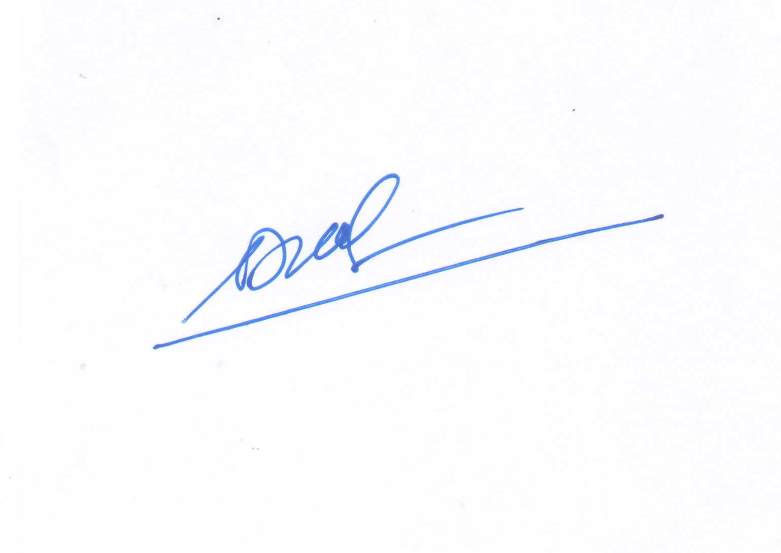 PHÓ CỤC TRƯỞNGNguyễn Quý DươngTTTên sinh vật gây hạiDiện tích nhiễm (ha)Diện tích nhiễm (ha)Diện tích nhiễm (ha)Diện tích nhiễm (ha)DTN nhiễm soDTN nhiễm soDTPT (ha)Phân bố tập trungTTTên sinh vật gây hạiTổng sốNhẹ-TBNặngMất trắngKỳ trướcCKNTDTPT (ha)Phân bố tập trung1Đạo ôn lá hại lúa28.05027.6164354.254970109BT.  LĐ. NT. ST. KG. BL. LA. VL. ĐT2Đạo ôn cổ bông hại lúa2.8222.8221.968777LĐ. BT.  BL. ST. AG. TV. KG. LA3Rầy hại lúa15.83015.82829.201-13.3800LĐ. BT.  ST. AG. TG. VL. LA. TV4Sâu đục thân 321321-1.095-25626BT. ST5Sâu cuốn lá nhỏ hại lúa3.5593.5545230-1.71495PY. BT. ST. BL. KG. AG. ĐT. VL6Bệnh bạc lá lúa5.2845.284-164-5.081BL. ST. AG. ĐT. KG. TV7Chuột hại lúa4.7414.685566051.864460Các tỉnh trồng lúa 8Ốc bươu vàng hại lúa1.8451.7727335-2.2551.416Các tỉnh trồng lúa9Bệnh khô vằn hại lúa3.1463.1462.8991.302BL, ST, VL, TN, HG, HCM, ĐN10Bệnh đen lép hạt lúa4.9634.9631.880-3.163BL, ST, KG, ĐT, CM, VL, AG11Chổi rồng nhãn2.0111.54147027-2.027VL. ĐT. ST. CT. BP. BT. HG. TG . BRVT12Bệnh đốm nâu thanh long1.2971.2971-1.267506LA. TG. ĐN. BRVT. BTh13Bọ cánh cứng hại dừa8.0167.779237-13-1.673BT. CM. ST. TV. KG. TG. VL15Tuyến trùng hại tiêu4.2573.0331.224-138-1.971254QTri. GL. ĐN. ĐL. BP. ĐN. KG. BD16Bệnh chết chậm hại tiêu4.2053.337868-31-2.249271QT. QB. TTH. GL. ĐN.ĐL. LĐ. BT. BP. VT. KG. ĐN. BD17Bệnh chết nhanh hại tiêu574435923-574133 Q.Trị. Huế. GL. ĐN. ĐL. LĐ. BT. BP. KG. ĐN18Bệnh khô cành cà phê13.58313.53350-2225933.313SL. ĐB. QTri. LĐ. GL. BP. Đn19Bệnh gỉ sắt hại cà phê9.0778.9829567-5872.089ĐB. Q Trị. GL. LĐ. KH20Bọ xít muỗi hại cà phê1.9591.959-230-1.040L.Đồng21Bọ xít muỗi hại chè1.7071.707-2228541.450Lâm Đồng, Thái Nguyên22Bọ xít muỗi hại điều6.5556.555-941-13.4273.981LĐ. GL. BTh. ĐL. BP. ĐN. BRVT23Bệnh thán thư hại điều12.04011.701339-146-18.4693.876LĐ. BT. ĐLak. BP. ĐN.BRVT24Sâu đục thân/cành điều3.3233.28736-2.287-11.137141LĐ.  GL. ĐL.BT. BP. ĐN. BD. BT25Bệnh khảm  lá sắn (mì)32.21829.2682.950-2.15613.12332TN. BD. BP. LA. ĐN. HCM. BRVT. AG. GL. ĐL. PY. BT. KH. NT. KT. LĐ.  QNgai. 26Sâu keo mùa thu hại ngô 1.0401.00238-10702259 TN, ĐN, NA, QT, TTHuế, B.Th, Q.Ng, L.Đ,Q.Nam, BĐ, KT, BG, LC